Overview 04What for?What were we born to do? It was not easy, by the way. It was a true Human Sacrifice, because the Being, without beginning and without end, was limited to form in Space and existence in cycles of Time, to survive, under threat of pain, to die later, for what?Nothing new, everything infinitely repeated, and not for that reason, resolved. We remain the same, with much more power to do and undo, and suffer, without knowing what for.And each one continues looking for his answer and in that search countless sentimental, moral - the most, - scientific - the least - and religious answers are outlined, the most suggestive ones... for after death. And others, very rare, of Initiates.They do not promise anything that one does not have to gain oneself. But they are there, happy and concrete. Happy? Concrete? Yes, flesh and blood, like experimental models. At least they are not mourners looking for culprits for their pain.What do they say? - Take up your Cross and follow me - Which Cross? - Your body, your desires, your intelligence, your love and follow me. - They answer - Where to? - To the Sacred, to the Being in your Being, to that which never begins and never ends - What for? - So that you may learn to live and feel gratitude for the simple fact of living and serving, so that you may be a Theurgist in the service of the Demiurge and life may be better for all and for you.And Death? - Death is only the passive part of Life, as the night is of the day, within the rhythm, the ritual of reality that is reflected in your own heart with its systole and diastole. Live well awake to Life and rest well asleep at night to assimilate the experiences of the vigil and be better and more apt to live the next day.Who am I, where am I? - You are the polarized Being in male and female - Why?- Because your Being is unity and needs to compare and contrast itself to have experiences of itself and acquire Soul or central core of Identity that gives you awareness of your infinite possibilities of Being in this and other infinite dimensions of Reality.So then? - Walk / The Way is Life / Walk / You are the Starting Point / Walk / In you is the Goal / Walk.Sat Arhat José Marcelli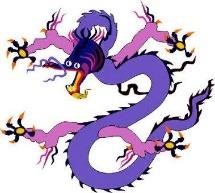 19 - IV - 2008 www.redgfu.net/jmnOriginal text in Spanish:
www.josemarcellinoli.com/2008/pdf/2008_panorama_04.pdf
Translation by: Marcos Paulo González Otero
email: gmarcosp@gmail.com
www.otero.pw
WhatsApp/Telegram: +52 686 119 4097
Version: 14072022-01
Please feel free to forward opinions and corrections.